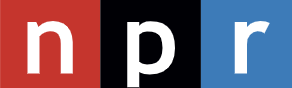 March 13, 2020https://www.npr.org/2020/03/13/813858901/chika-tiny-desk-concertThe stripped-down performance allowed [Chika’s] lyrics, with all their nuance, to take center stage — and the result was remarkable. -NPR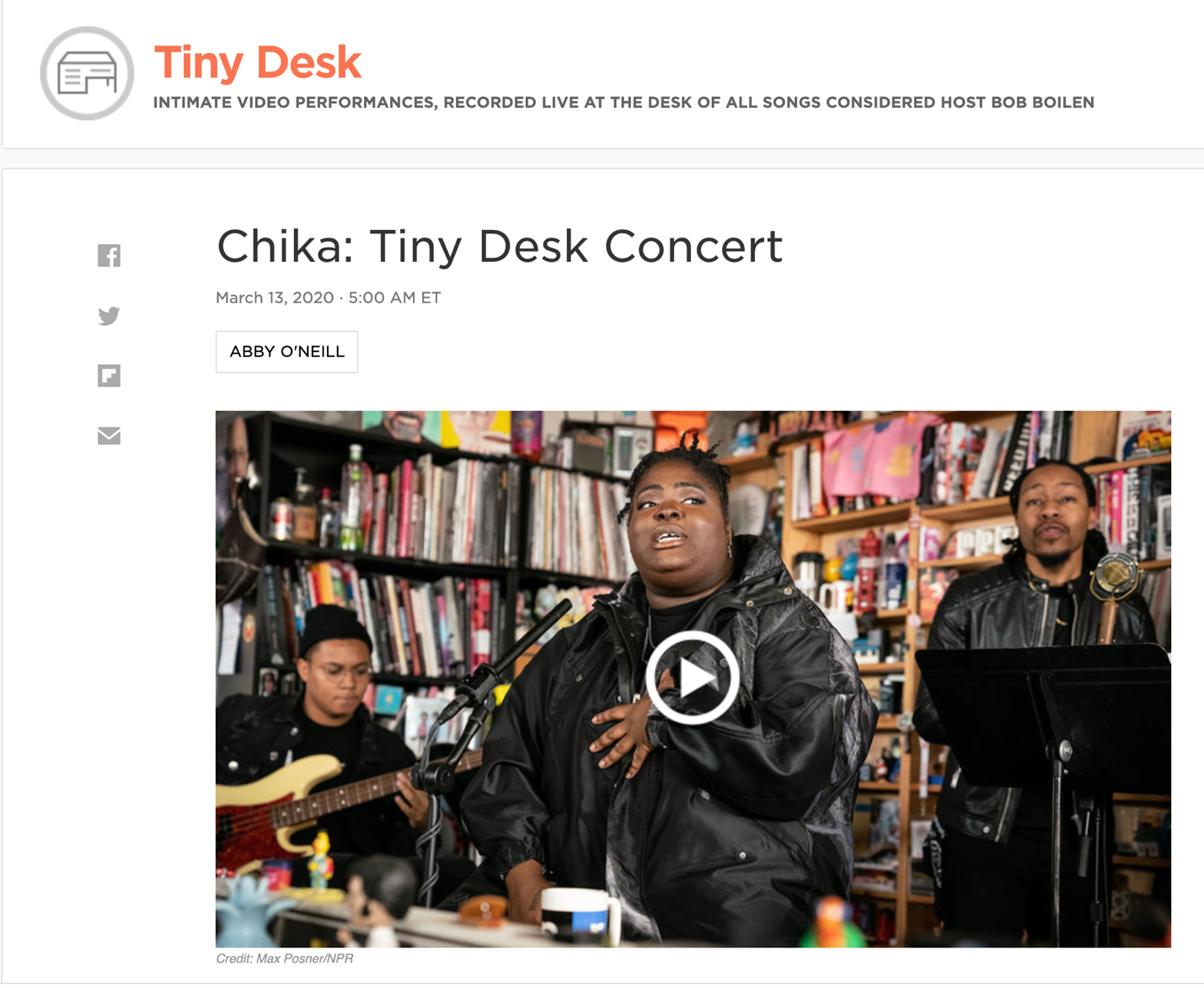 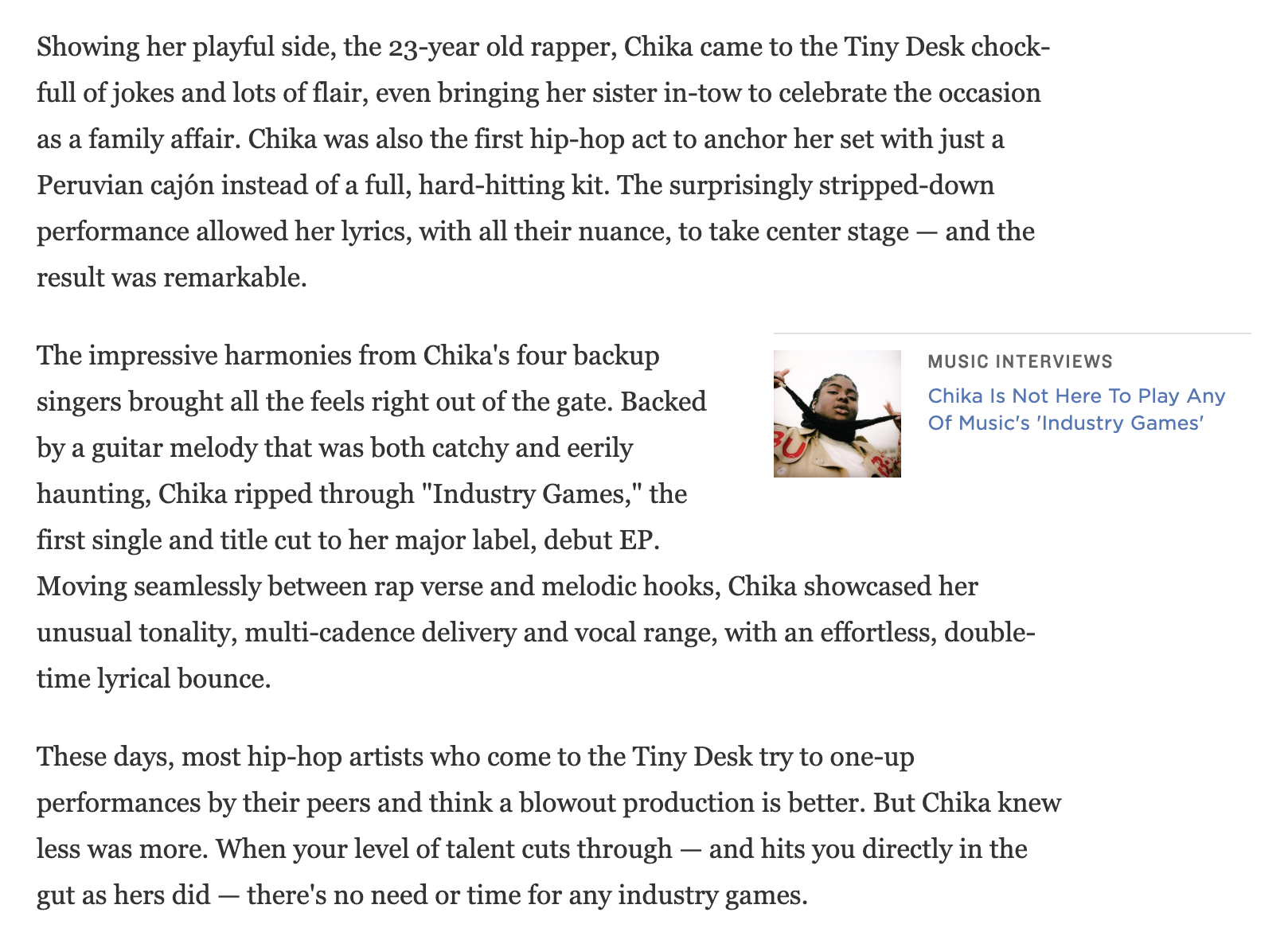 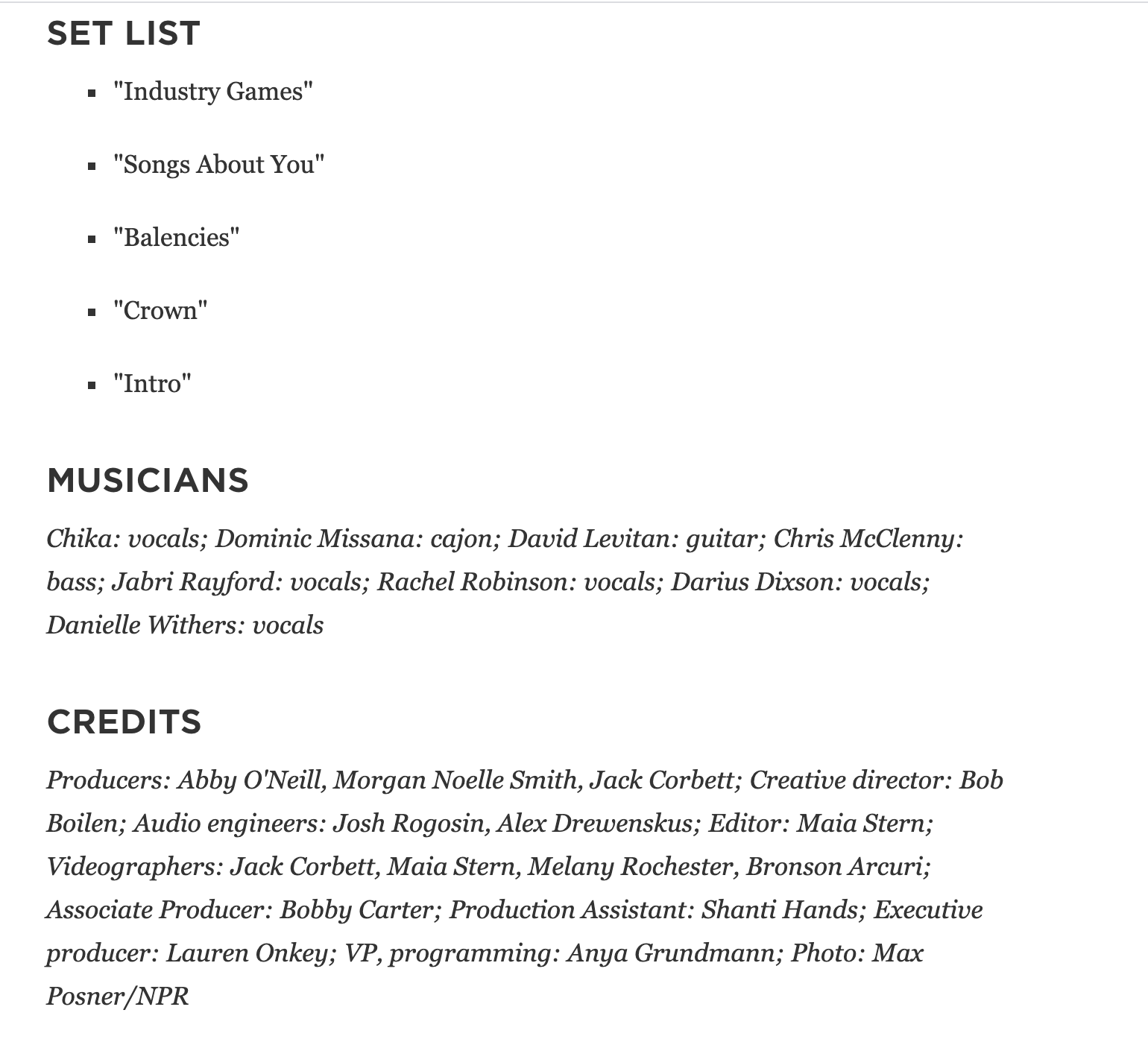 